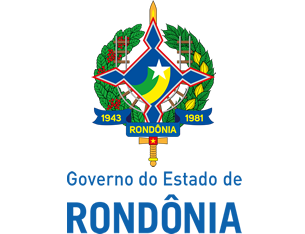 Casa Civil - CASA CIVILAlterações:DECRETO N° 25.728, DE 15 DE JANEIRO DE 2021.TEXTO COMPILADOAlterado pelo pelo Decreto nº 25.729, de 16/01/2021.Determina medidas temporárias de isolamento social restritivo, visando a contenção do avanço da pandemia da covid-19, em municípios do estado de Rondônia.O VICE-GOVERNADOR, no exercício do cargo de GOVERNADOR DO ESTADO DE RONDÔNIA, no uso das atribuições que lhe confere o inciso V do artigo 65, combinado com o artigo 58 da Constituição do Estado, D E C R E T A:Art. 1° Ficam determinadas medidas temporárias de isolamento social restritivo, visando a contenção do avanço da pandemia da covid-19, por 10 (dez) dias, de 17 a 26 de janeiro de 2021, nos municípios elencados no Anexo I, dispensado aqueles do Anexo II, baseado nas regras do art. 8° do Decreto n° 25.470, de 21 de outubro de 2020.§ 1° Findo o prazo estabelecido no caput poderá ocorrer a prorrogação, com a reclassificação dos municípios, observando requisitos técnicos.§ 2° Os municípios envolvidos, através de seus Órgãos de trânsito e/ou fiscalização, atuarão de forma conjunta, em cooperação com o Estado, visando o cumprimento das medidas postas.§ 3° O Decreto n° 25.470, de 2020, permanece em vigor, devendo ser aplicado em sua totalidade aos municípios enquadrados no Anexo II.Art. 2° Fica estabelecida a restrição provisória da circulação de pessoas em espaços e vias públicas, em todos os municípios enquadrados no Anexo I do distanciamento social controlado, entre as 20h (vinte horas) e 6h (seis horas), ressalvados os casos de extrema necessidade que envolvam:- o transporte de cargas e produtos essenciais à vida, como alimentos e medicamentos e insumos médico-hospitalares;- o deslocamento para serviços de entrega, exclusivamente de produtos farmacológicos, medicamentos e insumos médico-hospitalares;- o deslocamento de pessoas para prestar assistência ou cuidado a doentes, idosos, crianças ou pessoas com deficiência ou necessidades especiais;- o deslocamento dos profissionais de imprensa; e- o deslocamento às unidades de saúde, para atendimento emergencial.§ 1° Toda pessoa que, eventualmente necessite transitar nos espaços e vias públicas, durante o horário disposto no caput ficará obrigado a apresentar Declaração, conforme Anexo III para trabalhadores da rede privada; Anexo IV para servidores públicos e Anexo V para a sociedade em geral, com a devida justificativa, a qual poderá ser feita de próprio punho, impressa ou gerada eletronicamente e salva no celular, por meio do formulário eletrônico disponível no site da SEFIN e no endereço eletrônico https://covid19.sefin.ro.gov.br/formularios/circulacao_pessoa.§ 2° A declaração falsa destinada a burlar as regras dispostas neste Decreto enseja, após o devido processo legal, a aplicação das sanções penais e administrativas cabíveis.§ 3° Os serviços de transportes por aplicativos e táxis estão autorizados a transitar fora do horário disposto no caput para realizar a locomoção de passageiros pertencentes as atividades permitidas neste artigo. (Acrescido pelo Decreto n° 25.729, de 16 de janeiro de 2021)Art. 3° Os casos omissos neste Decreto serão supridos pelo Decreto n° 25.470, de 2020. Art. 4° Ficam permitidas as seguintes atividades privadas e públicas:I - distribuição e a comercialização de gêneros alimentícios, tais como supermercados, atacarejos, açougues, padarias e estabelecimentos congêneres;- distribuição e a comercialização de gêneros alimentícios, tais como supermercados, atacarejos, açougues, padarias, armazéns e estabelecimentos congêneres, com entrada limitada a 40%  (quarenta por cento) da capacidade total do recinto e marcação da quantidade de pessoas permitidas, cabendo aos gestores dos estabelecimentos fixar na entrada do estabelecimento a quantidade permitida, de forma visível; (Redação dada pelo Decreto nº 25.729, de 16/01/2021)- restaurantes, lanchonetes e congêneres somente por delivery ou retirada no local;- assistência médico-hospitalar, ambulatorial e odontológica em hospitais, clínicas, laboratórios e demais estabelecimentos de saúde para consultas e procedimentos de urgência e emergência;- distribuição e a comercialização de insumos na área da saúde, medicamentos, aparelhos auditivos e óticas;- serviços relativos ao tratamento e abastecimento de água, bem como os serviços de captação e tratamento de esgoto e lixo;- serviços relativos à geração, transmissão, distribuição e comercialização de energia elétrica, gás, água mineral e combustíveis;- serviços funerários, limitando os velórios à capacidade máxima de 5 (cinco) pessoas, para óbitos não relacionados à covid-19;- serviços de telecomunicações, processamentos de dados, internet, de comunicação social  e serviços postais;- segurança privada, segurança pública e sistema penitenciário;- serviços de manutenção de equipamentos hospitalares, conservação, cuidado e limpeza em ambientes privados e públicos, em relação aos serviços essenciais;- fiscalização sanitária, ambiental e de defesa do consumidor, bem como sobre alimentos e produtos de origem animal e vegetal;- locais de apoio aos caminhoneiros, a exemplo de restaurantes e pontos de parada e descanso, às margens de rodovias;- serviços de lavanderias;- clínicas, consultórios e hospitais veterinários, somente para procedimentos de urgência eemergência;- borracharias, oficinas de veículos e caminhões;- autopeças no sistema de delivery ou retirada no local;- serviços bancários e lotéricas, com controle de fila e acesso, devendo atender a distância de 120cm (cento e vinte centímetros) entre as pessoas, considerando a limitação de 50% (cinquenta por cento) da área de circulação interna, assim como distribuição de álcool em gel;- trabalho doméstico, quando imprescindível para o bem-estar de crianças, idosos, pessoas enfermas ou incapazes, na ausência ou impossibilidade de que os cuidados sejam feitos pelos residentes no domicílio;- atividades de saúde pública, assistência social e outras atividades governamentais para o enfrentamento da pandemia;- obras públicas e privadas;- o transporte de táxi, como também motoristas de aplicativos, poderá ser realizado sem exceder à capacidade de 1 (um) motorista e 2 (dois) passageiros, exceto nos casos de pessoas que coabitam, devendo todos os ocupantes fazerem o uso de máscaras;- serviços de hotelaria e hospedarias; o serviço de café da manhã, almoço, jantar e afins deverão ser servidos de forma individualizada na própria acomodação do hóspede;- escolas e templos de culto poderão estabelecer rotinas administrativas internas com o objetivo de produção de conteúdo para transmissão, enquanto perdurar a duração deste Decreto, desde que obedeçam aos requisitos de higiene e sanitização estabelecidos no Decreto n° 25.470, de 2020;- escolas e templos de culto poderão estabelecer rotinas administrativas internas com o objetivo de produção de conteúdo para transmissão, enquanto perdurar a duração deste Decreto, desde que obedeçam aos requisitos de higiene e sanitização estabelecidos no Decreto n° 25.470, de 2020, além disso os templos poderão ainda reunir-se com a quantidade máxima de até 5 (cinco) pessoas para aconselhamentos e atendimentos presenciais; (Redação dada pelo Decreto n° 25.729, de 16/01/2021)- somente poderão funcionar indústrias que atuem em turnos ininterruptos ou as que operam no setor de alimentos, bebidas, produtos de higiene e limpeza e EPI (máscaras, aventais, dentre outros);- indústrias; (Redação dada pelo Decreto n° 25.729, de 16/01/2021)- lojas de máquinas e implementos agrícolas;- lojas de materiais de construção, obras e serviços de engenharia;- vistorias veiculares mediante agendamento; XXVIII - cartórios; e- os estabelecimentos do comércio varejista de bens de uso pessoal ou doméstico, cujo código de Classificação Nacional de Atividades Econômicas - CNAE - principal, esteja especificado abaixo, para  venda  exclusiva  por  meio  não  presencial  (televendas  ou  vendas  on-line)  e   entrega   exclusivamente em domicílio no sistema delivery ou para retirada no local, inclusive em sistema drive-thru, devendo ser observados todos os cuidados preventivos estabelecidos no Decreto n° 25.470, de 2020 e demais normas de segurança sanitária aplicáveis:47.51-2 Comércio varejista especializado de equipamentos e suprimentos de informática;47.52-1 Comércio varejista especializado de equipamentos de telefonia e comunicação;47.53-9 Comércio varejista especializado de eletrodomésticos e equipamentos de áudio evídeo;47.56-3 Comércio varejista especializado de instrumentos musicais e acessórios;47.61-0 Comércio varejista de livros, jornais, revistas e papelaria;47.62-8 Comércio varejista de discos, cds, dvds e fitas;47.63-6 Comércio varejista de artigos recreativos e esportivos;47.72-5 Comércio varejista de cosméticos, produtos de perfumaria e de higiene pessoal;47.74-1 Comércio varejista de artigos de óptica;47.81-4 Comércio varejista de artigos do vestuário e acessórios;47.82-2 Comércio varejista de calçados e artigos de viagem;47.83-1 Comércio varejista de joias e relógios;47.89-0/01 Comércio varejista de suvenires, bijuterias e artesanatos;47.89-0/02 Comércio varejista de plantas e flores naturais;47.89-0/03 Comércio varejista de objetos de arte; e47.89-0/08 Comércio varejista de artigos fotográficos e para filmagem.- distribuidoras; (Acrescido pelo Decreto n° 25.729, de 16/01/2021)- farmácia com entrada limitada a 40% (quarenta por cento) da capacidade total do recinto e marcação da quantidade de pessoas permitidas, cabendo aos gestores dos estabelecimentos fixar na entrada do estabelecimento, a quantidade permitida, de forma visível; e (Acrescido pelo Decreto nº 25.729, de 16/01/2021)- escritórios de advocacia, desde que o atendimento seja realizado com agendamento prévio e que cada consulta não seja feita com mais de duas pessoas, além do profissional. (Acrescidopelo Decreto nº 25.729, de 16/01/2021)- salão de beleza e barbearia, somente com atendimento de forma individualizada, sem que ocorra espera no local de atendimento. (Acrescido pelo Decreto nº 25.729, de 16/01/2021)§ 1° As atividades e serviços essenciais deverão observar as restrições e medidas sanitárias permanentes e segmentadas previstas no Decreto n° 25.470, de 2020, e protocolos específicos.§ 2° As medidas preventivas e restritivas constantes deste Decreto, não impedem o desenvolvimento de atividades destinadas à proteção e à garantia dos direitos humanos.§ 3° Os Poderes e Órgãos independentes estaduais, bem como a Administração Pública Direta e Indireta Federal e Municipal, nos municípios enquadrados nas Fases 1 e 2 do distanciamento social controlado, pelo período de vigência deste Decreto deverão limitar o atendimento ao público, apenas por meio de tecnologias que permitam a sua realização a distância.§ 4° As práticas de estágio supervisionado ou internatos poderão ser realizadas nas unidades de saúde, públicas e privadas, pelos alunos de medicina que estejam cursando o quinto ou sexto ano.Art. 5° Os transportes intermunicipais terão 48h (quarenta e oito horas) para encerrar suas rotas entre os municípios enquadrados no Anexo I; já os transportes interestaduais terão 72h (setenta e duas horas) para encerrar suas rotas, após esses prazos as rodoviárias ficarão fechadas, para ambos os casos, a contar do dia 17 de janeiro de 2021.Parágrafo único. O transporte urbano nas localidades enquadradas por este Decreto deverão obedecer o horário de 6h01m (seis horas e um minuto) às 19h59m (dezenove horas e cinquenta e nove minutos).Art. 6°	Após os prazos estabelecidos no caput do art. 5°, somente serão admitidas entrada e saída da sede dos municípios enquadrados no Anexo I, através de rodovias e hidrovias, para:I - ambulâncias, viaturas policiais e veículos oficiais; II - residentes retornando para casa;-	profissionais	da	saúde,	voluntários,	técnicos	da	vigilância	sanitária	em deslocamento; exclusivamente para desempenho de suas atividades, devidamente comprovadas;- veículos destinados ao transporte de pacientes que realizam ou irão realizar tratamento de saúde fora de seu domicílio;- caminhões e veículos a serviço das atividades essenciais elencadas no art. 4°; e VI - balsas e barcos com carga.Art. 7° Os Dirigentes máximos das Entidades da Administração Pública Direta e Indireta, da esfera Federal, Estadual e Municipal, localizados nos municípios enquadrados nas Fases 1 e 2, adotarão as providências necessárias para, no âmbito de suas competências, organizar os serviços públicos e atividades para que permitam a sua realização a distância, dispensando os servidores, empregados públicos e estagiários do comparecimento presencial, colocando-os, obrigatoriamente, em teletrabalho, sem prejuízo de suas remunerações ou bolsas-auxílio.§ 1°	Os servidores deverão obedecer aos expedientes de teletrabalho, devendo atender os mesmos padrões de desempenho funcional, sob pena de ser considerado antecipação de férias.§ 2° Aos servidores e empregados públicos que não detenham condições de atuação em teletrabalho será concedida antecipação de férias, mediante decisão da chefia imediata.§ 3° Os servidores, empregados públicos e estagiários em teletrabalho deverão permanecer em ambiente domiciliar, evitando contato externo, sob pena das sanções impostas nos arts. 267 e 268 do Código Penal e as demais penalidades administrativas.§ 4° Funcionarão de forma presencial as atividades da  saúde,  segurança,  sistema  penitenciário, orçamento e finanças, comunicação e receita pública, bem como aqueles que sejam fundamentais para a fiel execução do serviço público, conforme determinação do Gestor da Pasta.§ 5° Recomenda-se ao setor privado do estado de Rondônia adotar as providências deste artigo.Art. 8° No caso de descumprimento do estabelecido neste Decreto, as pessoas físicas e jurídicas ficam sujeitas à aplicação de infrações, sem prejuízo da adoção de medidas administrativas como a apreensão, interdição, cassação de alvará e o emprego de força policial, assim como da responsabilização penal, pela caracterização de crime contra a saúde pública, tipificado no art. 268 do Código Penal, bem como os incisos VII, VIII, X, XXIX e XXXI do art. 10 da Lei Federal n° 6.437, de 20 de agosto de 1977.Parágrafo único. A fiscalização e aplicação de multas serão realizadas pelas autoridades estaduais e municipais, em todo o território do estado de Rondônia.Art. 8°-A Fica proibida a venda de bebidas alcoólicas, em sistema delivery, de retirada, compra direta ou qualquer outro meio entre às 18h (dezoito horas) e as 6h (seis horas), bem como o consumo de bebidas alcoólicas, em qualquer horário, em restaurantes, lanchonetes, padarias, supermercados, distribuidoras ou quaisquer outros estabelecimentos que vendam esse produto, pelo período estabelecido no caput do art. 1°, nos municípios que se encontram no Anexo I. (Acrescido pelo Decreto nº 25.729, de 16/01/2021)Art. 9° Fica suspensa a eficácia das Portarias Conjuntas n° 28, de 08 de janeiro de 2021 e n° 29, de 11 de janeiro de 2021, de forma a reenquadrar os municípios na forma do Anexo I e II.Art. 10 Este Decreto entra em vigor em 17 de janeiro de 2021.Palácio do Governo do Estado de Rondônia, em 15 de janeiro de 2021, 133° da República.JOSÉ ATÍLIO SALAZAR MARTINSGovernador em exercícioFERNANDO RODRIGUES MÁXIMOSecretário de Estado da SaúdeJOSÉ GONÇALVES DA SILVA JÚNIORSecretário-Chefe da Casa CivilANEXO IMUNICÍPIOS ENQUADRADOS NESTE DECRETOANEXO IIMUNICÍPIOS QUE NÃO SE ENQUADRAM NESTE DECRETOANEXO IIIMODELO DE DECLARAÇÃO DE SERVIÇO ESSENCIALAUTORIZAÇÃO PARA CIRCULAÇÃO DE TRABALHADORES(em papel timbrado)A (NOME DA EMPRESA), com sede em (CIDADE/UF), na (ENDEREÇO COMPLETO), inscritano CNPJ/ME sob o n° (NÚMERO DO CNPJ), por seu representante legal que esta subscreve, vem pela presente DECLARAR o que segue:A (NOME DA EMPRESA) é uma empresa dedicada à operação de (DESCREVER ATIVIDADES DA EMPRESA), conforme CNAE e CNPJ em anexo.De acordo com o Decreto Estadual n° 25.728 de 15 de janeiro de 2021, as atividades realizadas pela (Nome da Empresa) são consideradas serviços essenciais, conforme (INSERIR INCISO E ALÍNEA QUE CONTEMPLA A ATIVIDADE DA EMPRESA) do artigo 1°, abaixo transcrito:(citar dispositivo que contempla a atividade da empresa)O(A) Sr(a). (NOME DO COLABORADOR), portador(a) do RG n° (NÚMERO DO RG), inscrito(a) no CPF/MF sob o n° (NÚMERO DO CPF), residente e domiciliado em (ENDEREÇO DO COLABORADOR), é empregado(a) da (NOME DA EMPRESA), ocupando a posição de (CARGO DO COLABORADOR).Em razão das atividades desenvolvidas pelo empregado (OU PRESTADOR DE SERVIÇO), ao mesmo é necessário deslocar-se entre sua residência e o estabelecimento da empresa, (OU DO TOMADOR DE SERVIÇO) visto que a proibição do trânsito do empregado causará interrupção das atividades de serviços essenciais.ANEXO IVMODELO DE DECLARAÇÃO DE SERVIÇO ESSENCIALAUTORIZAÇÃO PARA CIRCULAÇÃO DE SERVIDORES PÚBLICOS(em papel timbrado)A (NOME DO ÓRGÃO OU ENTIDADE), com sede em (CIDADE/UF), no (endereço completo), inscrita no CNPJ/ME sob o nº (NÚMERO DO CNPJ), por seu representante legal que esta subscreve, vem pela presente DECLARAR o que segue:De acordo com o Decreto Estadual nº 25.728 de 15 de janeiro de 2021, as atividades realizadas pela (NOME DO ÓRGÃO OU ENTIDADE) são consideradas serviços essenciais, conforme inciso (INSERIR INCISO QUE CONTEMPLA O ÓRGÃO OU ENTIDADE) do artigo 1º, abaixotranscrito:[citar dispositivo que contempla o órgão ou entidade]O(A) Sr(a). (NOME DO SERVIDOR), portador (a) do RG nº (NÚMERO DO RG), inscrito (a) no CPF/MF sob o nº (NÚMERO DO CPF), residente e domiciliado em (ENDEREÇO DO SERVIDOR), integra o quadro de pessoal da (NOME DO ÓRGÃO OU ENTIDADE), ocupando o cargo de (CARGO DO SERVIDOR).Em razão das atividades desenvolvidas pelo servidor, ao mesmo é necessário deslocar-se entre sua residência e o (NOME DO ÓRGÃO OU ENTIDADE), visto que a proibição do trânsito do servidor causará interrupção das atividades de serviços essenciais.O declarante ratifica a veracidade desta Declaração e a ciência quanto à responsabilidade criminal em caso de falsidade.Por ser expressão da verdade, firma-se a presente. Local e data.ASSINATURA DO RESPONSÁVEL PELO ÓRGÃO OU ENTIDADE, NOME DO ÓRGÃO OUENTIDADE (Informar telefone para verificação das informações por parte das autoridades estaduais e municipais)ANEXO VMODELO DE DECLARAÇÃOAUTORIZAÇÃO PARA CIRCULAÇÃO DE PESSOASDocumento assinado eletronicamente por JOSÉ ATÍLIO SALAZAR MARTINS, Vice-Governador, em 16/01/2021, às 22:22, conforme horário oﬁcial de Brasília, com fundamento no artigo 18 caput e seus §§ 1º e 2º, do D ecreto nº 21.794, de 5 Abril de 2017.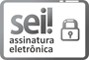 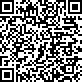 A autenticidade deste documento pode ser conferida no site portal do SEI, informando o código veriﬁcador 0015717745 e o código CRC 783B58BF.Referência: Caso responda esta Decreto, indicar expressamente o Processo nº 0005.184861/2020-43	SEI nº 0015717745FASEMUNICÍPIO1Porto Velho1Ariquemes1Cacoal1Vilhena1Ouro Preto D'Oeste1Nova Brasilândia D'Oeste1Alto Alegre dos Parecis1Espigão D'Oeste1Machadinho D'Oeste1Cabixi1Cacaulândia1Cerejeiras1Chupinguaia1Colorado D'Oeste1Corumbiara1Monte Negro1Novo Horizonte D'Oeste1Rio Crespo1São Miguel do Guaporé1Vale do Anari2Ji-Paraná2Candeias do Jamari2Jaru2Guajará-Mirim2Urupá2Rolim de Moura2Buritis2Santa Luzia D'Oeste2Pimenta BuenoFASEMUNICÍPIO3Mirante da Serra3Primavera de Rondônia3Theobroma3Alvorada D'Oeste3São Felipe D'Oeste3Alta Floresta D'Oeste3Alto Paraíso3Campo Novo de Rondônia3Castanheiras3Costa Marques3Cujubim3Governador Jorge Teixeira3Itapuã D'Oeste3Ministro Andreazza3Nova Mamoré3Nova União3Parecis3Pimenteiras D'Oeste3Presidente Médici3São Francisco do Guaporé3Seringueiras3Teixeirópolis3Vale do Paraíso